ФИО педагога: Усанова Ирина ВикторовнаПрограмма: Школа спасателейОбъединение: 1АСДата занятия по рабочей программе: 26.03.2020Тема занятия: Пожарный гидрант Задание: Прочитать материал по теме, выполнить тест.Порядок выполнения:1 Прочитать материал2 Найти в интернете обозначение пожарного гидранта на карте3 Выполнить задание любым доступным способом  и отправить педагогу в срок до 28 марта (вк, вайбер, ватсап).В России наиболее распространены подземные гидранты московского типа. Их устанавливают на водопроводных трубах, в специальных колодцах, закрываемых крышкой. В зависимости от глубины колодца гидранты выпускаются высотой от 500 мм до 3000 мм с интервалом 250 мм. Различают подземные и наземные пожарные гидранты. Подземные размещаются в колодце, закрытом крышкой, либо устанавливаются на пожарную подставку (равно как и в колодце) и засыпаются грунтом, в случае так называемой бесколодезной установки. При бесколодезной установке гидрант засыпается не полностью, а верхняя его часть с резьбой для навинчивания пожарной колонки прячется под ковер с лючком.Для установки подземного пожарного гидранта на водопроводную сеть требуется пожарная подставка. Она устанавливается вертикально на водопровод и служит для предохранения от возможного перекрытия потока воды в нём клапаном гидранта. Для тушения пожаров в шахтах применяют временно устанавливаемые гидрант-пистолеты. Для отбора воды они монтируются на трубах шахтного водопровода с помощью быстросъемного крепления. Стенка трубы пробивается с помощью порохового заряда. Характеристики Основным недостатком подземных пожарных гидрантов является возможность их замерзания в зимний период. Причины замерзания гидрантов можно разделить на пять групп:I группа. Гидранты, колодцы которых постепенно заливают грунтовые воды из-за плохой забивки отверстия для выпуска воды из гидранта после его работы, отчего грунтовая вода в колодце и стояке гидранта находится на одном уровне с грунтовыми водами в колодце, а также из-за того, что грунтовая вода поднялась и заливает стояк через крышку, хотя выпускное отверстие забито.II группа. Гидранты, колодцы которых заливают поверхностные воды и вода от водопроводных колонок из-за того, что колодцы гидрантов расположены в низинах, а также из-за того, что пожарные гидранты устанавливают рядом с водопроводной колонкой на расстоянии 1,5—5 м.III группа. Гидранты, стояки которых заливает вода вследствие технической неисправности: неплотное закрытие шарового клапана из-за неисправности резиновой прокладки, попадания песка, мелких камешков между прокладкой и седлом клапана и т. д.IV группа. Гидранты, у которых примерзает шаровой клапан вследствие расположения водопроводных линий выше отметки глубин промерзания грунта.V группа. Гидранты, замерзающие после их использования работниками пожарной охраныЗадание:Дорисуйте знак пожарного гидрантаОтветьете на вопрос: может ли быть изображение синего цвета? ДаНет 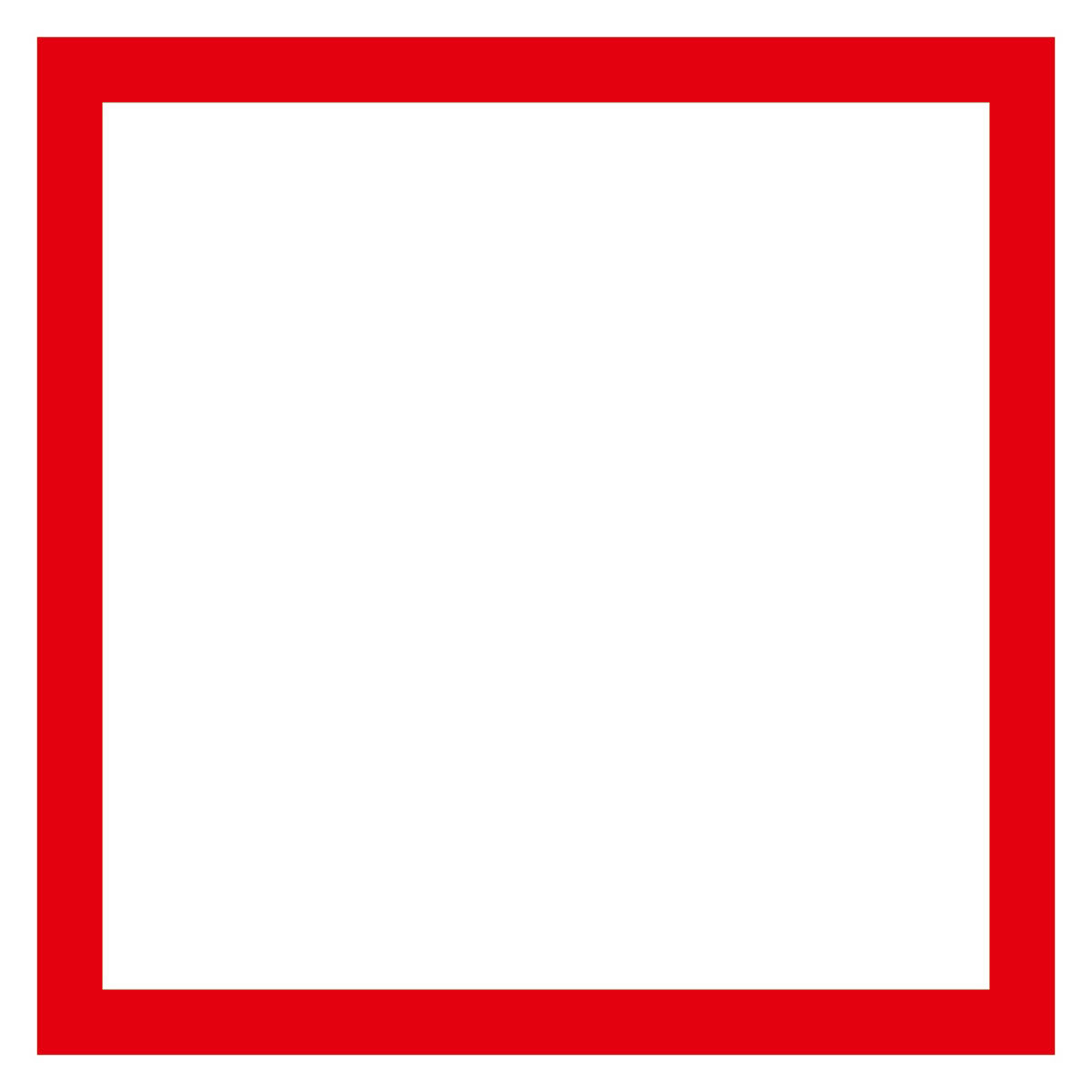 